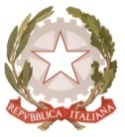 MINISTERO  DELL’ ISTRUZIONE, DELL’UNIVERSITA E DELLA RICERCAUFFICIO SCOLASTICO REGIONALE PER IL LAZIOLICEO SCIENTIFICO STATALET A L E T E00195 Roma - Via Camozzi, 2 – 06/121124305 – Distretto 25RMPS48000T – email: rmps48000t@istruzione.it – www.liceotalete.edu.itRoma, 14.02.2019CIRCOLARE n. 236Su regolare richiesta firmata presentata dagli alunni si comunica che giovedì 21.02. 2019 si terrà  l’Assemblea Studentesca dalle ore 8.15  alle 10.15 con il seguente odg:Armadietti;protagonismo degli studenti;comunicazione degli argomenti trattati in Consiglio d’Istituto del 11.02.19;varie ed eventuali.Modalità organizzative:ore 08.15 gli studenti si recheranno nelle aule previste dall’orario dove gli  insegnanti della prima ora effettueranno  l’appello e annoteranno nel registro di classe gli eventuali assenti.    Per le classi con docenti assenti, l’appello sarà effettuato da un supplente o dalla Vicepreside, previa segnalazione dei rappresentanti di classe o del Collaboratore ATA del piano di servizio. Non è consentito l’ingresso degli studenti dopo le 8.20.Dopo l’appello gli  studenti si recheranno  nel cortile interno, o in palestra (in base alle condizioni meteo)  per lo svolgimento dell’Assemblea.I maggiorenni potranno, se non interessati a seguire l’Assemblea, uscire da scuola (senza poter rientrare) subito dopo le 8.30, con l’obbligo di presentare un documento valido al Personale di Portineria.Non è previsto l’intervallo.Presiedono l’Assemblea gli alunni della Rappresentanza Studentesca che devono garantire l’ordinato svolgimento dei lavori. E’ vietata la presenza di estranei non autorizzati dal Dirigente scolastico.I docenti  possono, volendo, assistere all’Assemblea senza obbligo di vigilanza. Le Collaboratrici  del Dirigente  prof.ssa Anzellotti e la prof.ssa D’Ippoliti coordineranno la vigilanza dell’Assemblea e interverranno opportunamente  in caso di eventi   che possano turbare  lo svolgimento dell’Assemblea stessa.  I proff. Asci, e il/la docente del Dipartimento di Scienze Motorie incaricato/a  vigileranno sul rispetto del divieto di fumare  e sul rispetto delle condizioni di sicurezza nel luogo (cortile o palestra) in cui si svolgerà l’Assemblea, fino alla sua conclusione.I collaboratori scolastici sono invitati a svolgere un’attenta vigilanza, segnalando immediatamente al Dirigente o alla vicepresidenza, eventuali fatti anomali.Collaborerano alla vigilanza e al coordinamento gli studenti del servizio d’ordine, responsabile la studentessa Alessandra Genovese.Si ricorda che le Assemblee ordinarie costituiscono interruzione dell’attività didattica.							  Il Dirigente Scolastico                                                                                                               Prof. Alberto Cataneo                                                                                                        (Firma autografa sostituita a mezzo stampa                                                                                                          ai sensi dell’at. 3 comma 2 del d.lgs. n. 39/1993)Oggetto:Assemblea di Istituto degli alunni del mese di febbraio 2019.